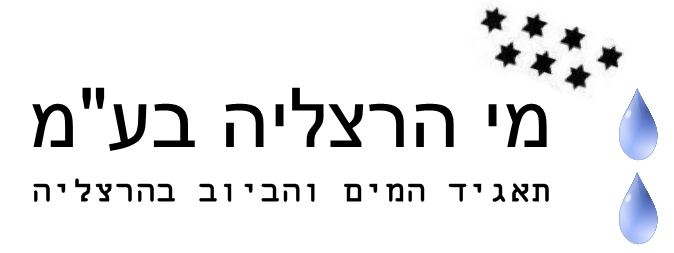 תושבים יקריםלאור התפשטות מגפת הקורונה והנחיות משרד הבריאות, מיום א' הקרוב 15/3/20 לא תתקיים קבלת קהל במחלקת צרכנות מים ובמחלקת הנדסה במי הרצליה.אנחנו מזכירים כי אתם יכולים לבצע שלל פעולות בקליק אחד מהבית, גם בשגרה וגם בחירום: תשלומים, בירורים החלפת משלמים דיווח על שינוי במספר נפשות ופניות בכל נושא באמצעות אתר האינטרנט שלנו, בטלפון ובדוא"ל.טלפון: 1-800-200-133דוא"ל:  Pniyot@mey-herz.co.ilאתר אינטרנט:  www.mey-herz.co.ilאנו מתנצלים על האי הנוחות הזמנית ומאחלים בריאות איתנה לכולםבברכה, מי הרצליה